Science: What do the journeys through our body look like?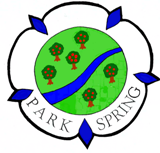    				      	  Heart						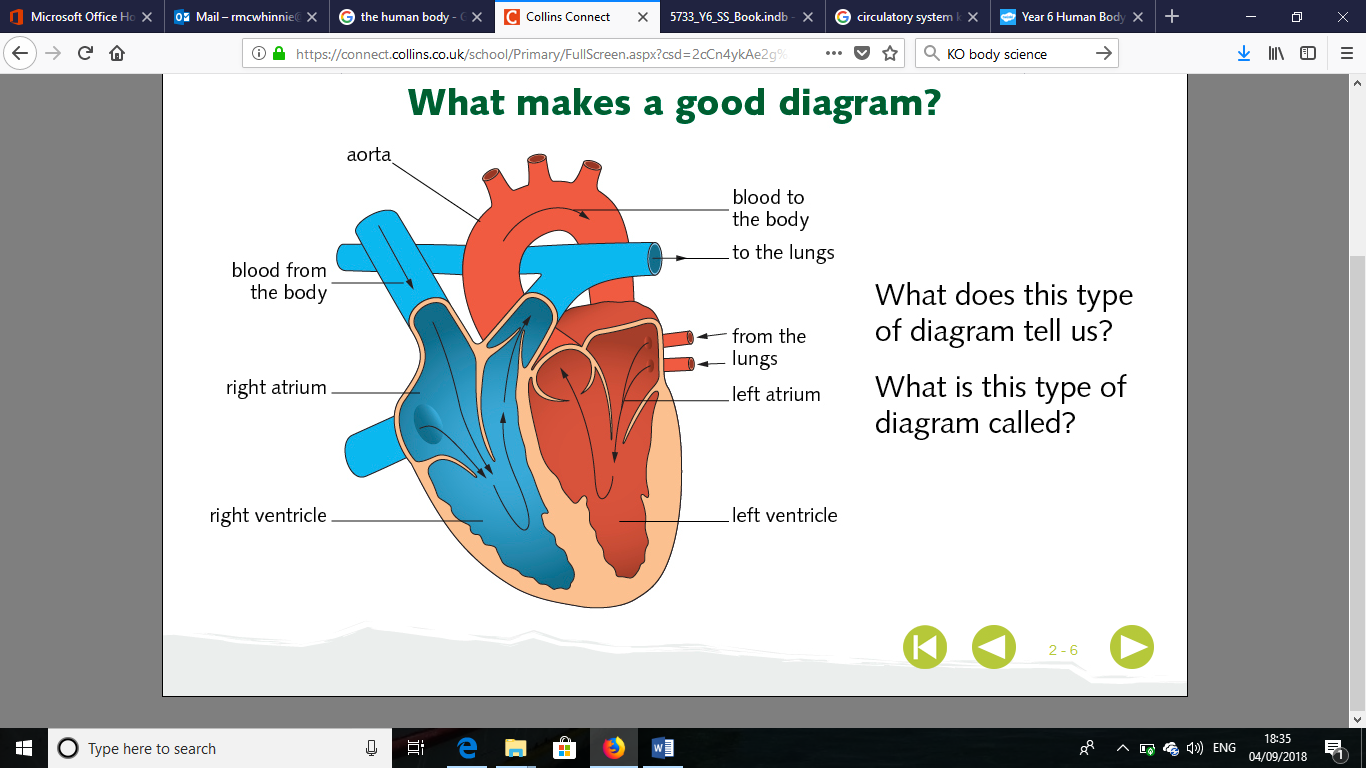   Lungs					     	Blood Vessels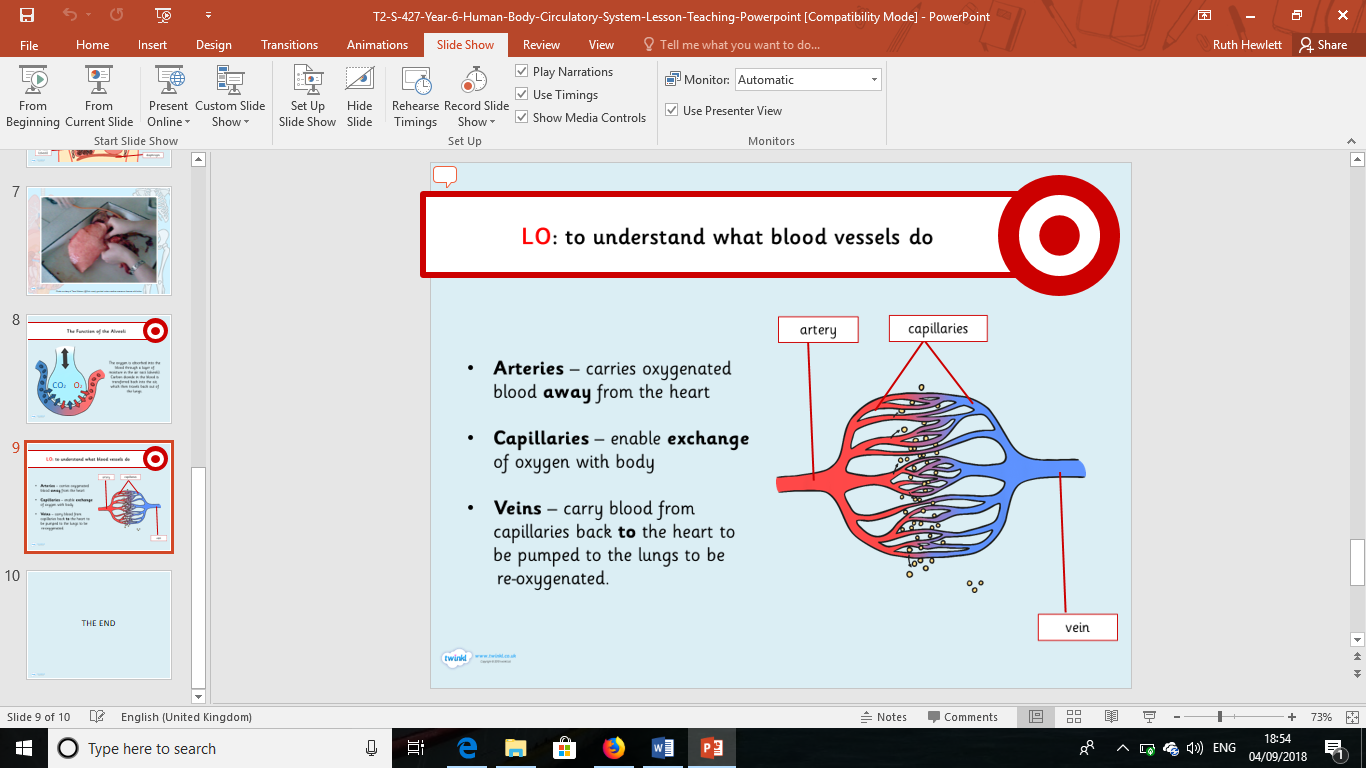 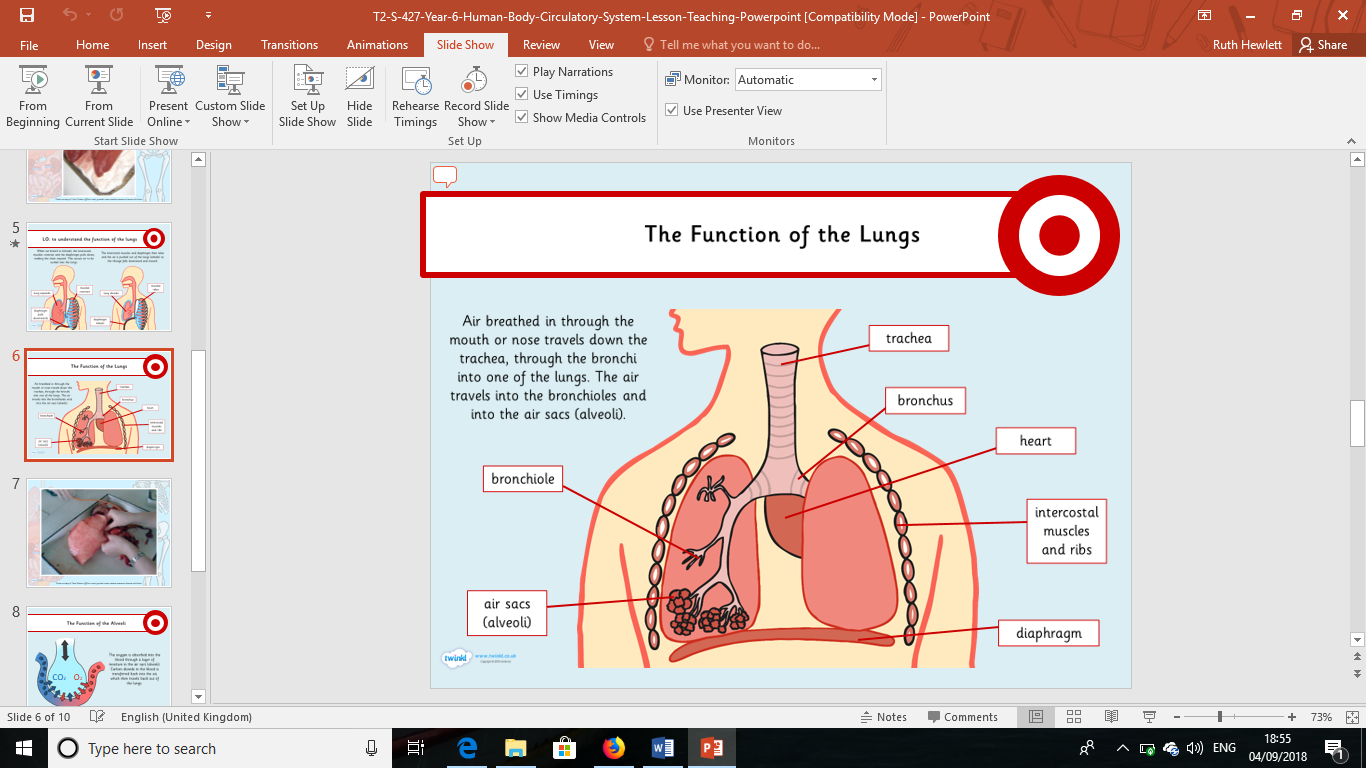 1AortaThe largest artery in the body, delivers blood from the heart to the rest of the body.2ArteryA blood vessel that carries blood away from the heart to the rest of the body.3AtriumUpper chambers of the heart, collects blood as it enters the heart and before it is pumped to the ventricles.4BloodA fluid which provides nutrients and oxygen to the body. Blood carries away waste and helps fight disease.5CapillariesTiny blood vessels whose walls are so thin that oxygen, nutrients and waste products flow through them.6ChamberOne of 4 sections of the heart, like rooms in the heart.7CirculationThe movement of blood through the vessels.8HeartThe muscular organ that pumps blood around your body.9VeinA blood vessel that carries blood away from the body, towards the heart.10Ventricle The right ventricle sends blood to the lungs. The left ventricle sends blood carrying oxygen to the body.